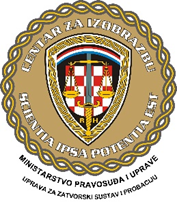 MINISTARSTVO PRAVOSUĐA I UPRAVEUPRAVA ZA ZATVORSKI SUSTAV I PROBACIJUCENTAR ZA IZOBRAZBUOBRAZAC ZA ISKAZ INTERESA ZA SUDJELOVANJE U PROVEDBI PROGRAMA IZOBRAZBI I IZRADI OBRAZOVNIH MATERIJALAMolimo Vas da obrazac ispunite elektronički. Sve redove u tablici moguće je proširivati ili dodavati prema potrebi.Zahvaljujemo na iskazanom interesu i izdvojenom vremenu za ispunjavanje obrasca kojega Vas molimo da nam dostavite na adresu: centar.za.izobrazbu@czi.pravosudje.hrIME I PREZIMEIME I PREZIMEGRAD / OPĆINA STANOVANJAGRAD / OPĆINA STANOVANJAGRAD / OPĆINA STANOVANJAZAPOSLEN/A UZAPOSLEN/A UBROJ TELEFONA / MOBITELABROJ TELEFONA / MOBITELABROJ TELEFONA / MOBITELAGODINE STAŽA U ZATVORSKOM SUSTAVU /  PROBACIJSKOJ SLUŽBI GODINE STAŽA U ZATVORSKOM SUSTAVU /  PROBACIJSKOJ SLUŽBI ADRESA ELEKTRONIČKE POŠTEADRESA ELEKTRONIČKE POŠTEADRESA ELEKTRONIČKE POŠTERADNO ISKUSTVORADNO ISKUSTVORADNO ISKUSTVORADNO ISKUSTVORADNO ISKUSTVORazdoblje radaRazdoblje radaPoslodavacPoslodavacRadno mjestoFORMALNO OBRAZOVANJE FORMALNO OBRAZOVANJE FORMALNO OBRAZOVANJE FORMALNO OBRAZOVANJE FORMALNO OBRAZOVANJE Godina završetka formalnog obrazovanjaGodina završetka formalnog obrazovanjaNaziv javne ustanove  Naziv javne ustanove  Stečeni akademski ili stručni naziv ili akademski stupanjDODATNO USAVRŠAVANJE (formalno, neformalno)DODATNO USAVRŠAVANJE (formalno, neformalno)DODATNO USAVRŠAVANJE (formalno, neformalno)DODATNO USAVRŠAVANJE (formalno, neformalno)DODATNO USAVRŠAVANJE (formalno, neformalno)Godina završetka dodatnog usavršavanjaGodina završetka dodatnog usavršavanjaNaziv programa stručnog usavršavanja i provoditelj (tijelo, ustanova)Naziv programa stručnog usavršavanja i provoditelj (tijelo, ustanova)Naziv programa stručnog usavršavanja i provoditelj (tijelo, ustanova)DOSADAŠNJA ISKUSTVA U PROVEDBI RADIONICA I PROGRAMA IZOBRAZBEPODRUČJE/A OSOBNOG INTERESA ZA SUDJELOVANJE U IZOBRAZBI I/ILI  IZRADI OBRAZOVNIH MATERIJALAOSTALA ZNANJA, VJEŠTINE I KOMPETENCIJE KOJE BI VOLJELI ISTAKNUTIMjesto, datumPotpis